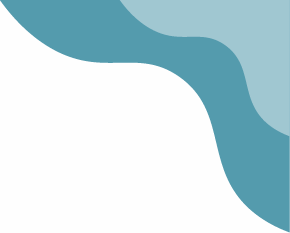 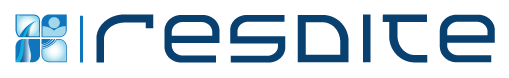 Título do trabalhoTÍTULO DO TRABALHO EM INGLÊS Nome do autor¹, Nome do autor ², Nome do autor ³, Nome do autor 4...1 Titulação do autor 1 (graduando, graduado, Mestre, Doutor...). Instituição de origem do autor.ORCID: número do ORCID do autorEmail: email do autor2 Titulação do autor 2 (graduando, graduado, Mestre, Doutor...). Instituição de origem do autor.ORCID: número do ORCID do autorEmail: email do autor3 Titulação do autor 3 (graduando, graduado, Mestre, Doutor...). Instituição de origem do autor.ORCID: número do ORCID do autorEmail: email do autor4 Titulação do autor 4 (graduando, graduado, Mestre, Doutor...). Instituição de origem do autor.ORCID: número do ORCID do autorEmail: email do autorCorrespondência: especificar o endereço para correspondência de pelo menos um autor (pode ser o endereço institucional).Copyright: Esta obra está licenciada com uma Licença Creative Commons Atribuição-Não Comercial 4.0 Internacional.Conflito de interesses: os autores declaram que não há conflito de interesses.Como citar este artigoNomes dos autores no formato exigido (Exemplo - nome: Luiz Roberto de Oliveira / Formato exigido: Oliveira, LR de). Título do trabalho. Revista de Saúde Digital e Tecnologias Educacionais. [online], volume X, n. X. Editor responsável: Luiz Roberto de Oliveira. Fortaleza, dezembro de 2020, p. XX-XX. Disponível em: http://periodicos.ufc.br/resdite/index. Acesso em “dia/mês/ano”.  Data de recebimento do artigo: XX/XX/XXXData de aprovação do artigo: XX/XX/XXXData de publicação: XX/XX/XXXResumoINSTRUÇÕES: Tamanho 11 – fonte Roboto (ou Times New Roman). Deve ser elaborado um resumo informativo com até 200 palavras para os artigos originais e para os relatos de experiência, contendo objetivo, método, resultado e conclusão. Para os projetos dos jogos e aplicativos, os resumos devem ser igualmente de até 200 palavras, contendo as propostas pedagógica e tecnológica. Todo resumo deve conter os tópicos: Introdução, Métodos, Resultados (e discussões), Conclusão. Recomenda-se a utilização de até 3 (três) descritores para as palavras-chave e keywords em inglês, após o resumo e ao abstract, respectivamente, conforme padronização nos Descritores em Ciências da Saúde (DeCS) (http://www.bireme.br) e no Medical Subject Headings do Index Medicus (MeSH). No caso de resumos de Teses ou Dissertações, recomenda-se 500 palavras. É preciso indicar que se trata de um resumo de Tese ou Dissertação, além de colocar a referência do trabalho original após o Resumo, palavras-chave, abstract e keywords.  Palavras-chave: Xxxx. Xxxx. Xxxxx.AbstractDeve ser uma tradução do resumo em português/espanhol para o inglês. Deve conter até 200 palavras. Todo resumo deve conter os tópicos: Introdução, Métodos, Resultados (e discussões), Conclusão. Recomenda-se a utilização de até 3 (três) descritores para as palavras-chave e keywords em inglês, após o resumo e ao abstract, respectivamente, conforme padronização nos Descritores em Ciências da Saúde (DeCS) (http://www.bireme.br) e no Medical Subject Headings do Index Medicus (MeSH). No caso de resumos de Teses ou Dissertações, recomenda-se 500 palavras. É preciso indicar que se trata de um resumo de Tese ou Dissertação, além de colocar a referência do trabalho original após o Resumo, palavras-chave, abstract e keywords.  Conferir Layout no site da Revista. Keywords: Xxxx. Xxxx. XxxxIntroduçãoTexto – tamanho 11, fonte Roboto (ou Times New Roman). Espaço 1,5 entre linhas e recuo de parágrafo 1. Esta seção deve conter a discussão introdutória sobre o assunto, abrindo caminho para discussão sobre a proposta pedagógica e a proposta tecnológica do jogo ou do aplicativo a ser desenvolvido. Estabeleça a clareza e concisão na definição do problema a ser resolvido com a construção do App; apresente justificativa e consistência teórica relevante para o desenvolvimento do App para atender a proposta ao qual foi concebido.Os originais aceitos e publicados tornam-se propriedade da Revista Brasileira de Tecnologias Educacionais em Saúde. A revista adota a Licença Creative Commons, CC BY-NC. É possível acessar, baixar (download), copiar, imprimir, compartilhar e distribuir os artigos publicados conosco, desde que para uso não comercial, mencionando a RESDITE e atribuindo os créditos de autoria. A revista permite que os autores distribuam a versão do trabalho publicada conosco (ex.: em repositórios institucionais), desde que seja reconhecida a autoria e a publicação inicial na RESDITE.  observação: O número de páginas deve ser condizente com o formato a ser apresentado. Tamanho: Artigos, de 10 a 15 laudas; Relatos de experiências, de 8 a 10 laudas; Projetos de jogos e aplicativos, de 8 a 10 páginas; Resenhas, de 3 a 5 laudas; Resumos de teses e dissertações, de 250 a 500 palavras.MétodosDescreve com detalhes suficientes a proposta desenvolvida e justifica as estratégias aplicadas, detalhe a motivação para escolha das plataformas usadas, detalhe o desenvolvimento do produto tecnológico (análise mercadológica, concepção, especificação de framework, linguagem de programação etc). Justifique a necessidade ou não de aprovação de TCLE.Observação: preferencialmente, elementos visuais devem ficar no corpo do texto, mas no caso de figuras cuja resolução dependa do tamanho ampliado, elas devem ir para os anexos. O mesmo acontece com tabelas, gráficos, quadros etc.Figura 1: Título da figura.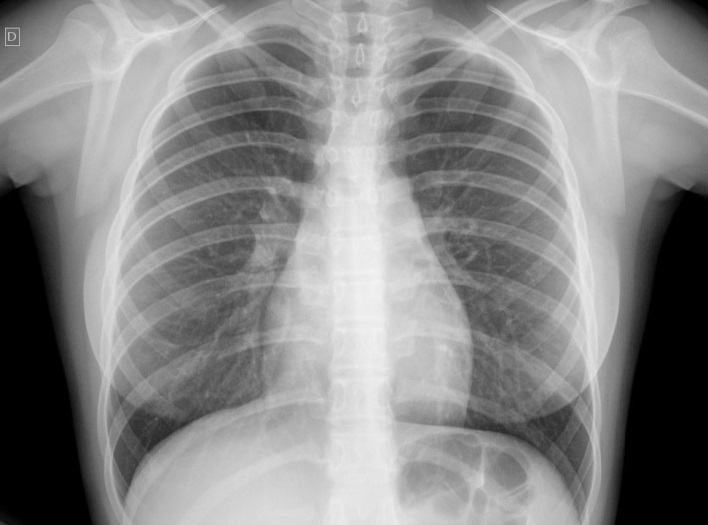 Fonte: Insira a fonte (Imagem retirada da internet).Proposta pedagógicaAdicione os a descrição do funcionamento do jogo e seu objetivo educacional nesta seção. Texto – tamanho 11, fonte Roboto (ou Times New Roman). Espaço 1,5 entre linhas e recuo de parágrafo 1. A revista adota a Licença Creative Commons, CC BY-NC. É possível acessar, baixar (download), copiar, imprimir, compartilhar e distribuir os artigos publicados conosco, desde que para uso não comercial, mencionando a RESDITE e atribuindo os créditos de autoria. A revista permite que os autores distribuam a versão do trabalho publicada conosco (ex.: em repositórios institucionais), desde que seja reconhecida a autoria e a publicação inicial na RESDITE.Proposta tecnológicaUse esta parte do texto para a discussão e a descrição dos recursos e do modo de operação tecnológica do jogo. Texto – tamanho 11, fonte Roboto (ou Times New Roman). Espaço 1,5 entre linhas e recuo de parágrafo 1. A revista adota a Licença Creative Commons, CC BY-NC. É possível acessar, baixar (download), copiar, imprimir, compartilhar e distribuir os artigos publicados conosco, desde que para uso não comercial, mencionando a RESDITE e atribuindo os créditos de autoria. A revista permite que os autores distribuam a versão do trabalho publicada conosco (ex.: em repositórios institucionais), desde que seja reconhecida a autoria e a publicação inicial na RESDITE.DiscussãoUse esta parte do texto para discutir a proposta (Apresenta justificativa e consistência teórica relevante para o desenvolvimento do App para atender a proposta ao qual foi concebida; se o App tiver passado por validação, detalhe as etapas e os critérios de validação - de conteúdo, de aparência, de usabilidade; Detalhe as etapas de prototipação, as orientações de utilização das funcionalidades e possibilidades de melhoria; Apresente aplicações similares para fins de comparação com a proposta principal). Texto – tamanho 11, fonte Roboto (ou Times New Roman). Espaço 1,5 entre linhas e recuo de parágrafo 1. A revista adota a Licença Creative Commons, CC BY-NC. É possível acessar, baixar (download), copiar, imprimir, compartilhar e distribuir os artigos publicados conosco, desde que para uso não comercial, mencionando a RESDITE e atribuindo os créditos de autoria. A revista permite que os autores distribuam a versão do trabalho publicada conosco (ex.: em repositórios institucionais), desde que seja reconhecida a autoria e a publicação inicial na RESDITE.AgradecimentosAgradecimentos a auxílios recebidos para a elaboração do trabalho deverão ser mencionados no final do artigo, antes das referências.- Conflito de interesse: Os autores devem se certificar de que os trabalhos estejam desprovidos de qualquer conflito de interesse ou interesse pessoal/comercial. Informar caso haja.ReferênciasComece a listagem das referências logo após os Agradecimentos, caso houver. As referências devem ser predominantemente de trabalhos publicados nos últimos cinco anos. Todas devem ser numeradas de forma consecutiva na ordem em que são citadas pela primeira vez no trabalho (não na ordem alfabética), conforme as normas de Vancouver, Normas para Manuscritos Submetidos às Revistas Biomédicas - ICMJE. Verifique as Normas para Publicação e exemplos do padrão de referências em nosso site (http://periodicos.ufc.br/resdite/index)Modelo de referência:Feitosa L, Feitosa J, Feitosa M. Accident and emergency: diagnosis and management. 4th ed. New York: Arnold; 2002.442 p.AnexosOs anexos (figuras, tabelas, gráficos etc) devem vir em folha separada do corpo do texto . Exemplo 2: As tabelas devem ser numeradas de forma consecutiva na ordem em que são citadas no texto. Devem ser colocadas em páginas separadas, logo após as Referências e numeradas na ordem em que elas são mencionadas no texto. Cada tabela deve ter um título conciso na parte superior e suas abreviações devem ser colocadas como notas de rodapé, escritas com fonte Roboto 10.Fonte: identifique a fonte. No caso de autoria própria, colocar os autores.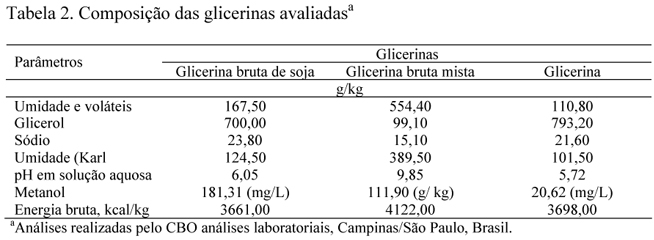 